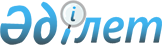 Об утверждении государственного образовательного заказа на дошкольное воспитание и обучение, размера подушевого финансирования и родительской платы
					
			Утративший силу
			
			
		
					Постановление акимата города Шымкент Южно-Казахстанской области от 27 августа 2015 года № 31. Зарегистрировано Департаментом юстиции Южно-Казахстанской области 10 сентября 2015 года № 3334. Утратило силу постановлением акимата города Шымкент Южно-Казахстанской области от 18 мая 2016 года № 813      Сноска. Утратило силу постановлением акимата города Шымкент Южно-Казахстанской области от 18.05.2016 № 813.

      В соответствии с пунктом 2 статьи 31 Закона Республики Казахстан от 23 января 2001 года "О местном государственном управлении и самоуправлении в Республике Казахстан", подпунктом 8-1) пункта 4 статьи 6 Закона Республики Казахстан от 27 июля 2007 года "Об образовании" акимат города Шымкента ПОСТАНОВЛЯЕТ:

      1. Утвердить государственный образовательный заказ на дошкольное воспитание и обучение, размер подушевого финансирования и родительской платы согласно приложениям 1, 2, 3 к настоящему постановлению.

      2. Контроль за исполнением настоящего постановления возложить на заместителя акима города К.Ы.Нуртай.

      3. Настоящее постановление вводится в действие по истечении десяти календарных дней после дня его первого официального опубликования.

 Государственный образовательный заказ на дошкольное воспитание и обучение Размер подушевого финансирования Размер родительской платы      

      Примечание: Затраты на одного ребенка в месяц расчитаны на 21 день.


					© 2012. РГП на ПХВ «Институт законодательства и правовой информации Республики Казахстан» Министерства юстиции Республики Казахстан
				
      Аким города

Г.Абдрахимов
Приложение 1
к постановлению
акимата города Шымкент
от 2015 года "27" августа № 31Количество мест в дошкольных организациях

Из них

Из них

Количество мест в дошкольных организациях

за счет средств республиканского бюджета

за счет средств местного бюджета

46368

25635

20733

Приложение 2
к постановлению
акимата города Шымкент
от 2015 года "27" августа № 31Средние расходы на одного воспитанника в месяц, теңге

Средние расходы на одного воспитанника в месяц, теңге

Детский сад и мини-центр

Мини-центр при школе

16026

12122

Приложение 3
к постановлению
акимата города Шымкент
от 2015 года "27" августа № 31 

 

Всего:

Расходы на питание одного ребенка в день (не более), тенге

Расходы на питание одного ребенка в месяц(не более), тенге

 

 

Всего:

398,57

8370

